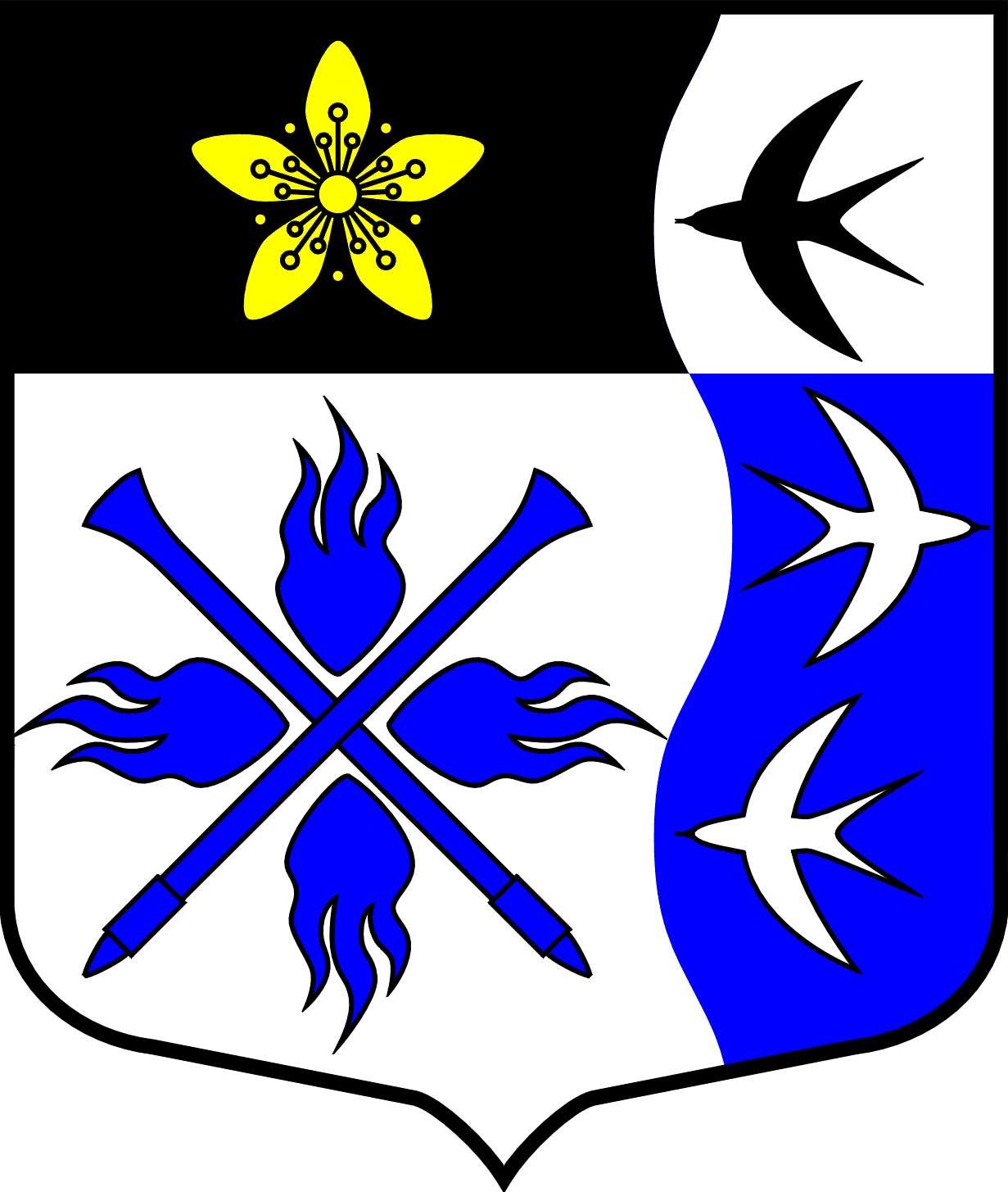 ЛЕНИНГРАДСКАЯ ОБЛАСТЬЛУЖСКИЙ МУНИЦИПАЛЬНЫЙ РАЙОНАДМИНИСТРАЦИЯ ТОРКОВИЧСКОГО СЕЛЬСКОГОПОСЕЛЕНИЯП О С Т А Н О В Л Е Н И Е            ПРОЕКТот 23.01.2015 года		№ 10	В целях повышения эффективности противодействия коррупции, во исполнение Федерального закона от 25.12.2008 г. №273 -ФЗ «О противодействии коррупции» постановляю:1. Утвердить антикоррупционный стандарт поведения муниципальных служащих Торковичского сельского поселения в сфере принятия решения об отчуждении из муниципальной собственности недвижимого имущества, арендуемого субъектами малого и среднего предпринимательства./Приложение 1/2. Настоящее постановление опубликовать на официальном сайте администрации Торковичского сельского поселения в сети Интернет.Глава администрации Торковичского сельского поселения					Е.В.Иванова                                                                                                   Приложение 1                                                                                              к постановлению № 10 от 23.01.2015г.Антикоррупционный стандарт поведения муниципальных служащих администрации Торковичского сельского поселения в сфере принятия решения об отчуждении из муниципальной собственности недвижимого имущества, арендуемого субъектами малого и среднего предпринимательства1. Общая часть1.1. Перечень нормативных правовых актов, регламентирующих применение антикоррупционного стандарта Указ Президента Российской Федерации от 10.03.2009 № 261 (ред. от 12.01.2010) «О федеральной программе «Реформирование и развитие системы государственной службы Российской Федерации (2009-2013 годы)»  Федеральный закон от 25.12.2008 № 273-ФЗ «О противодействии коррупции»  Положение «О порядке подготовки и принятия решений об условиях приватизации муниципального имущества», утвержденное решением совета депутатов №119 от 21.12.2012г.1.2. Цели и задачи введения антикоррупционного стандарта1.2.1. Антикоррупционный стандарт представляет собой единую для данной сферы деятельности органов местного самоуправления систему запретов, ограничений и дозволений, обеспечивающих предупреждение коррупции.1.2.2. Введение антикоррупционного стандарта осуществлено в целях совершенствования деятельности органов местного самоуправления и создания эффективной системы реализации и защиты прав граждан и юридических лиц.1.2.3. Задачи введения антикоррупционного стандарта:создание системы противодействия коррупции в органах местного самоуправления;устранение факторов, способствующих созданию условий для проявления коррупции в органах местного самоуправления;формирование в органах местного самоуправления нетерпимости к коррупционному поведению;повышение эффективности деятельности органов местного самоуправления;повышение ответственности муниципальных служащих и работников  органов местного самоуправления при осуществлении ими своих прав и обязанностей;введение возможности мониторинга со стороны граждан, общественных объединений и средств массовой информации деятельности органов местного самоуправления.1.3. Запреты, ограничения и дозволения, обеспечивающие предупреждение коррупции в деятельности органов местного самоуправления1.3.1. Запреты, ограничения и дозволения устанавливаются в соответствии с нормами законодательства Российской Федерации и Ленинградской области 1.3.2. Перечень запретов, ограничений и дозволений в сфере принятия решения об отчуждении из муниципальной собственности недвижимого имущества, арендуемого субъектами малого и среднего предпринимательства в разделе 2 настоящего антикоррупционного стандарта. 1.4. Требования к применению и исполнению антикоррупционного стандарта1.4.1. Антикоррупционный стандарт применяется в деятельности органов местного самоуправления при осуществлении своих функций и исполнения полномочий в сфере принятия решения об отчуждении из муниципальной собственности недвижимого имущества, арендуемого субъектами малого и среднего предпринимательства 1.4.2. Антикоррупционный стандарт обязателен для исполнения всеми органами местного самоуправления муниципального образования.1.4.3. За применение и исполнение антикоррупционного стандарта несут ответственность муниципальные служащие и работники органов местного самоуправления. Общую ответственность за применение и исполнение антикоррупционного стандарта несут руководители указанных органов. 1.5. Требования к порядку и формам контроля за соблюдением органами местного самоуправления установленных запретов, ограничений и дозволений1.5.1. Контроль за соблюдением установленных запретов, ограничений и дозволений осуществляет муниципальная комиссия по противодействию коррупции.1.5.2. Формы контроля за соблюдением установленных запретов, ограничений и дозволений.1.5.2.1. Отчеты руководителей органов местного самоуправления о применении антикоррупционного стандарта.Отчеты предоставляются ежеквартально, не позднее 10 числа месяца следующего за отчетным.В случае необходимости муниципальная комиссия по противодействию коррупции имеет право запрашивать информацию о соблюдении установленных запретов, ограничений и дозволений в иные сроки.1.5.2.2. Обращения и заявления муниципальных служащих и работников органов местного самоуправления в муниципальную комиссию по противодействию коррупции о фактах или попытках нарушения установленных запретов, ограничений и дозволений.1.5.2.3. Обращения и заявления граждан общественных объединений и средств массовой информации в муниципальную комиссию по противодействию коррупции о фактах или попытках нарушения установленных запретов, ограничений и дозволений.1.6. Порядок изменения установленных запретов, ограничений и дозволений1.6.1. Изменение установленных запретов, ограничений и дозволений производится путем внесения изменений в настоящий антикоррупционный стандарт.1.6.2. Предполагаемые изменения в обязательном порядке рассматриваются и согласовываются с муниципальной комиссией по противодействию коррупции.2. Специальная часть2.1. Запреты, ограничения и дозволения в сфере управления и распоряжения муниципальным имуществом.2.2. Нормативное обеспечение исполнения полномочий органов местного самоуправления в сфере принятия решения об отчуждении из муниципальной собственности недвижимого имущества, арендуемого субъектами малого и среднего предпринимательства:Гражданский кодекс Российской Федерации (часть 2);Бюджетный кодекс Российской Федерации;Федеральный закон от 06.10.2003 № 131-ФЗ «Об общих принципах организации местного самоуправления в Российской Федерации»;Устав Торковичского сельского поселения;Положение «О порядке  и условиях приватизации муниципального имущества», утвержденное решением совета депутатов № 109 от 27.11.2012г.2.2.2.В целях предупреждения коррупции в сфере принятия решения об отчуждении из муниципальной собственности недвижимого имущества, арендуемого субъектами малого и среднего предпринимательства: Запреты: -на установление и использование любых условий и процедур, ограничивающих обращение граждан, юридических лиц, индивидуальных предпринимателей по вопросам приватизации, аренды, выкупа и т.д. муниципального имущества;-на немотивированное отклонение заявлений на приватизацию, аренду, выкуп и т.д. муниципального имущества;-на создание любых препятствий, за исключением случаев, предусмотренных действующим законодательством;-на выставление любых, не предусмотренных действующим законодательством, требований по установлению подлинности документов, представляемых заявителем;-иные запреты, предусмотренные действующим законодательством. Ограничения: -на введение требований не входящих в перечень оснований, предъявляемых к заявителю, для предоставления муниципальных услуг в сфере принятия решения об отчуждении из муниципальной собственности недвижимого имущества, арендуемого субъектами малого и среднего предпринимательства;-иные ограничения, предусмотренные действующим законодательством. Дозволения:-на установление порядка предоставления муниципальных услуг в сфере принятия решения об отчуждении из муниципальной собственности недвижимого имущества, арендуемого субъектами малого и среднего предпринимательства;-контроля за исполнением предоставления муниципальных услуг в сфере принятия решения об отчуждении из муниципальной собственности недвижимого имущества, арендуемого субъектами малого и среднего предпринимательства в соответствии с федеральными законами и иными нормативными правовыми актами Российской Федерации;-на создание уполномоченного органа для осуществления функций по предоставлению муниципальных услуг в сфере принятия решения об отчуждении из муниципальной собственности недвижимого имущества, арендуемого субъектами малого и среднего предпринимательства; на формирование комиссий с учетом требований действующего законодательства.Об утверждении антикоррупционного стандарта поведения муниципальных служащих администрации Торковичского сельского поселения  в сфере принятия решения об отчуждении из муниципальной собственности недвижимого имущества, арендуемого субъектами малого и среднего предпринимательства